          Tu  -  TERZA UNIVERSITÀ -  2022/23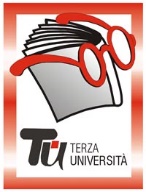                                                                 Provincia - TERZA FASESTEZZANOReferenti: Rosangela Invernizzi, Maria Teresa BonacinaIscrizioni e informazioni: APAS, via XXV Aprile 9/a, tel. 035.4540471, cell. 348.5363320, apas.stezzano@gmail.com, www.centroapas.it, lunedì-venerdì, ore 16-18Calendario  Modulo  n°146L’ITALIA S’È DESTADocenteCarlotta TestoniGiornoMartedìOrario15.00 - 17.15PeriodoDal 07.03.2023 al 18.04.2023 (6 incontri, € 24,00)SedeCascinetto – Centro culturale, via Mascagni 13ArgomentoSTORIAPresentazioneBreve storia del Risorgimento. Mentre gli altri popoli europei studiano fino nei particolari la loro costituzione in nazione libera e unita, noi italiani conosciamo poco e male la nostra “epopea” risorgimentale. Liberi dalla stucchevole retorica fascista e nazionalista, forse è ora di guardare in faccia quegli eventi per capire meglio la nostra complicata contemporaneità.Tutor107.03.2023L’idea di PATRIA.  Romanticismo e Rivoluzione. Napoleone e le repubbliche sorelle.  Il Congresso di Vienna214.03.2023Gli stati italiani e la Restaurazione: situazione politica, sociale, economica e politica. Le società segrete, i primi MOTI.La formazione delle forze politiche risorgimentali: Mazzini, Gioberti, Cavour321.03.2023Il ’48 In Italia e in Europa: la 1^Guerra d’Indipendenza. La terribile crisi dopo la sconfitta: Vittorio Emanuele II e la politica del “nuovo” Piemonte. La politica estera di Cavour e la preparazione all’unificazione428.03.2023La 2^ Guerra d’ Indipendenza. La spedizione dei Mille. La proclamazione del Regno d’Italia504.04.2023I problemi post unitari: istruzione, economia, Stato della Chiesa e Questione Meridionale. I partiti dopo la morte di Cavour: destra e sinistra storica618.04.2023La destra storica, la III Guerra d’Indipendenza e Roma capitale. La sinistra storica al potere. Crispi e il colonialismo. La Crisi di Fine secolo e la fine del periodo Risorgimentale